СеминарСамаринойИрины Михайловны Исх. № 9-с от 12.03.2021 						Данное письмо является основанием для оплаты, ст. 437 ГК РФ Приглашаем на информационно-консультационные семинары Самариной И.М.06 апреля 2021 года Новосибирск, ул. Депутатская, 46, 2-й подъезд, 5 этаж оф. 2051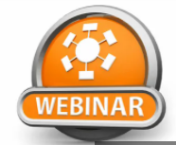 (очно +онлайн-трансляция)07 апреля 2021 года г. Бердск, ул. Ленина, 2г, 2-й этаж14 апреля 2021 года Новосибирск, ул. Депутатская, 46, 2-й подъезд, 5 этаж оф. 2051Отчетность за 1 квартал 2021г.Важные изменения бухгалтерского и налогового законодательства.1. Бухгалтерский учет и отчетность.Актуальные обновления нормативной базы по бухгалтерскому учету: разъясняющие документы Минфина России. Соглашение между СРО аудиторов и ФНС. Изменения в порядке утверждения акционерами (участниками) годовой отчетности за 2020г.Проект ФСБУ по оформлению первичных документов и документообороту.Первый опыт и проблемы применения ФСБУ 5/2019 «Запасы».Готовимся к изменениям 2022г: принципиальные изменения в учете (ФСБУ 25/2018 «Бухгалтерский учет аренды», ФСБУ 6/2020 «Основные средства», ФСБУ 26/2020 «Капитальные вложения»)2. Налоговое и неналоговое администрирование: зоны риска и важное для практики.2.1. Общие вопросы Перспективы налогового администрирования: утверждена Концепция противодействия незаконному обороту промышленной продукции, введение с 01.07.2021 института прослеживаемости товаров; реестрового порядка подтверждения налоговых льгот.Новое в применении НК РФ:изменены сроки хранения документов для целей налогового контроля.введение оснований для признания налоговых деклараций НЕПРЕДСТАВЛЕННЫМИ в налоговый орган (вопросы надлежащего подписания и выполнение контрольных соотношений);изменены правила для обжалования действий ИФНСизменения в порядке проведения камеральных налоговых проверок; введение права налоговых органов на истребование документов у держателей реестров владельцев ценных бумагВведение полного контроля налоговыми органами за безналичными платежами в Российской Федерации.ФНС о «налоговой реконструкции» и обеспечение налоговой безопасности 2021г.ККТ: новшества 2021г2.2. «Зарплатные» налоги и сборы:6-НДФЛ за 1 кв 2021: новая форма и новые правила заполнения в 2021 году. Логика новой формы, новые показатели. Разъяснения ФНС РФ по исчислению в течение 2021-2022 годов НДФЛ по ставке 15%:в совокупности или в разрезе каждой налоговой базы. НДФЛ и дивиденды.Страховые вносы: новшества 2021г . Новые контрольные соотношения.Мнение ФНС РФ по вопросу документального оформления и экономического обоснования возмещения расходов на обеспечение работников, занятых на удалённой работе.Социальные выплаты работникам и страховые взносы.2.3. НДС -2021.Изменения 2021г. Новые контрольные соотношения – что важно помнить?Проекты новых форм с/фактур, декларации по НДС и книг покупок и продаж.Движение маркируемых товаров и система прослеживаемости товаров- влияние на документооборот и налогооблагаемую базу по НДС.Разъяснения по освобождению от НДС: операции передачи прав на программные продуктыОбзор новой судебной практики по НДС (4 кв 2020г и 2021г): предпринимательская деятельность граждан, опоздание с вычетом, перерасход материала, премия за исполнение договора, маркетинговые испытания на покупателях, благоустройство территории, работы и услуги как часть основного договора и т.д.2.4. Налог на прибыль: новеллы, практика исчисленияИзменение в статье 251 НК РФ в части безвозмездно передаваемого имущества между «материнскими» и «дочерними» организациями: особенности определения надлежащего субъектного состава.Изменения в порядке применения инвестиционного налогового вычета (статья 286.1 НК РФ).Признание отдельных доходов и расходов с учетом свежей судебной практики: безнадежные долги, убытки от недостач, остаточная стоимость основных средств и неотделимых улучшений арендованного имущества, убыток от цессии, косвенные расходы.2.5. Прочие вопросыСудебная практика по имущественным налогам.Прочие вопросы Внимание! Автор оставляет за собой право вносить в программу изменения, направленные на её актуализацию.Стоимость участия :  При оплате до 29 марта - 5000 руб. НДС нет  При оплате 30 марта и позже – 5700 руб. НДС нет Реквизиты для оплаты: Внимание! Изменения в реквизитах.Семинар состоится с 10-00 до 16-30 часов.Внимание! Формы договора и акта размещены на сайте www.aktiv-c.ru (возможно подписание документов в рамках ЭДО)Дополнительная информация и обязательная регистрация на сайте: www.aktiv-c.ruили8-961-846-77-15, 8-913-914-45-45 илиe-mail: manager@aktiv-c.ru